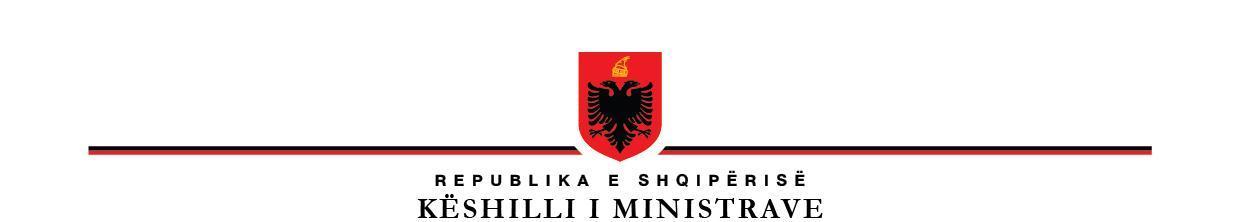 P R O J E K T V E N D I MNr. ____, datë _______________PËRMIRATIMIN E STRATEGJISË KOMBËTARE TË ZHVILLIMIT TË SIPËRMARRJES INOVATIVE 2024 - 2030 DHE TË PLANIT TË SAJ TË VEPRIMIT Në mbështetje të nenit 100, të Kushtetutës dhe të nenit 7, pika 1, të ligjit nr. 25/2022, “Për mbështetjen dhe zhvillimin e startup-eve”, të ndryshuar, me propozimin e ministrit të Shtetit për Sipërmarrjen dhe Klimën e Biznesit, Këshilli i MinistraveV E N D O S I:Miratimin e Strategjisë Kombëtare të Zhvillimit të Sipërmarrjes Inovative 2024 - 2030 dhe të planit të saj të veprimit, sipas tekstit që i bashkëlidhet këtij vendimi dhe është pjesë përbërëse e tij. Ngarkohen ministri i Shtetit për Sipërmarrjen dhe Klimën e Biznesit, ministritë e linjës dhe institucionet e tjera përgjegjëse të përcaktuara në strategji dhe në planin e veprimit, për zbatimin e këtij vendimi.Ky vendim hyn në fuqi pas botimit në Fletoren Zyrtare.K R Y E M I N I S T Ë REDI RAMA